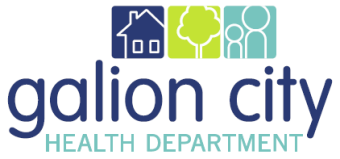 Galion City Board of HealthEnvironmental Division Monthly Report for April 2021Food SafetySeasonal inspections have started for baseball concessions and mobile food service operations.  There have been several facility managers asking about the current mandates for Covid-19, so I sent out an email to the food operators with some clarification on what is still expected and the document/order that replaced the sector-specific orders.  During the month of April, I attended training from the ODH and ODA on food code rules.Public Health NuisancesThere were 23 nuisance and/or Director Order Covid-19 violation complaints during the month of April.  Five of the complaints were Covid-19 required business practices complaints.   One was landlord/tenant, one was pests/vermin, and 15 were solid waste/garbage complaints.  Several complaints are being investigated in conjunction with the zoning inspector.  Most of the complaints are now closed.  General Environmental HealthPool applications were sent out at the beginning of April, and I have received all of them back.  The Sleep Inn swimming pool did not license last year or this year.  It has been closed since the beginning of 2020 for a major leak.On April 17th, I set up a collection day for mattresses and scrap tires with the help of Monn’s and Willig Tire.  We collected 73 mattress/box springs and 347 scrap tires from Galion residents.  It was pretty successful considering the timing of it.  This again was an effort to close out funds from the 2020 Mosquito Control Grant.GCHD has received an email from the Ohio Department of Commerce to see if we are willing to do the annual inspections of 3 manufactured home parks in our area for 2022.  I have to respond by May 14, 2021 to secure the contract.  We have done these inspections for several years now so I would like to respond that GCHD will commit for 2022.For the 2021 Mosquito Control Grant, I am attaching the contract for the surveillance person that we have used in the past.  She is well-trained in this endeavor and has verbally stated that she would be interested and available to do the mosquito surveillance for the 18 weeks that is approved for contracted services in the Mosquito Control Grant.  This is a large portion of the grant that not only complies with the Ohio EPA but also the Ohio Department of Health’s surveillance requests.  The Lead Poisoning Prevention/Healthy Homes billboards are up for the month of May to promote lead testing children at the GCHD.Rabies PreventionGCHD received 3 animal bites reported for the month of April;1 cat and 2 dogs.  The quarantine notices were sent to the respective owners.Respectfully Submitted,Andrea Barnes, R.S.Director of Environmental Health